В соответствии с Федеральным законом от 30.12.2020 №518-ФЗ (ред. от 31.07.2023) «О внесении изменений в отдельные законодательные акты Российской Федерации» администрацией Снежинского городского округа Челябинской области проводятся мероприятия по выявлению правообладателей ранее учтенных объектов недвижимости (земельных участков, зданий, сооружений, объектов незавершенного строительства, помещений).Администрация Снежинского городского округа уведомляет, что25 декабря 2023 года в период с 10:05 до 10:10будет проводиться осмотр в отношении ранее учтенного объекта недвижимости – гаража, расположенного по адресу:Российская Федерация, Челябинская область, Снежинский городской округ, город Снежинск, территория ГСК 20, блок 6Осмотр будет осуществляться рабочей комиссией, утвержденной распоряжением администрации Снежинского городского округа от 11.06.2021 №167-р (с изм. от 24.08.2021 №229-р, 13.07.2022 №347-р).По всем вопросам обращаться в управление градостроительства администрации города Снежинска по адресу: Челябинская обл., г. Снежинск, б-р Циолковского, д. 6, каб. 3, тел.: 8 (35146) 3-59-48.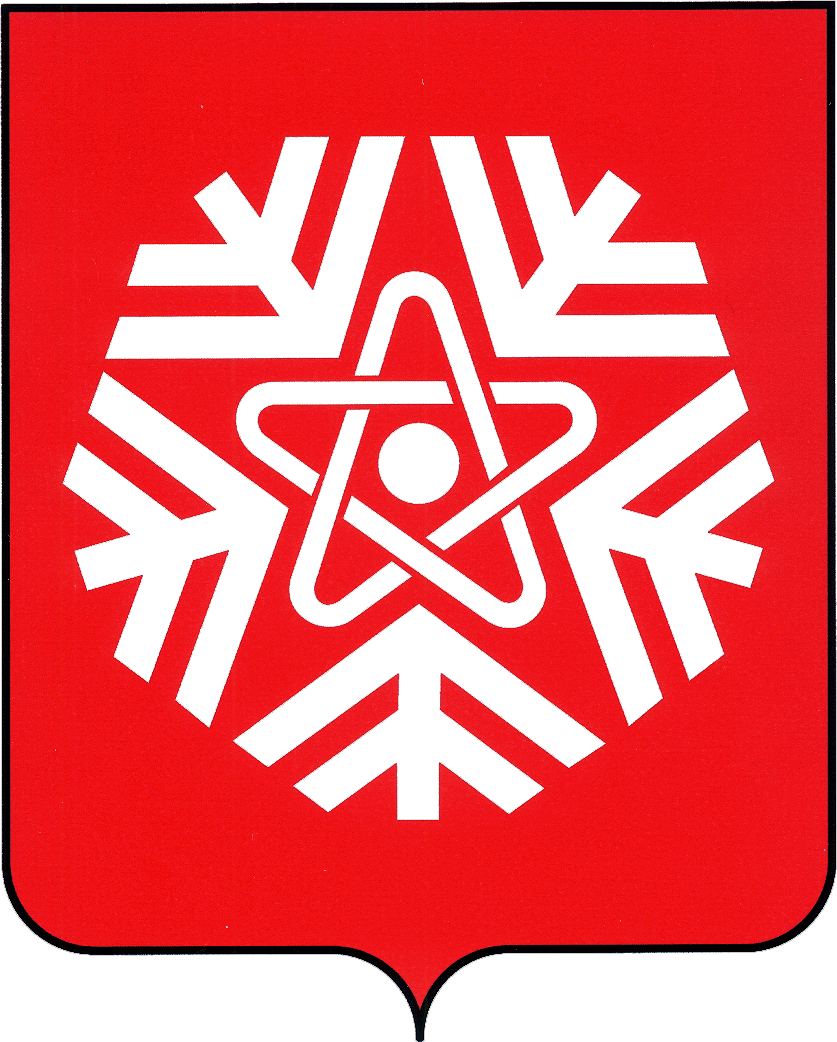 УВЕДОМЛЕНИЕ О ПРОВЕДЕНИИ ОСМОТРА (ОСМОТРОВ) ОБЪЕКТА (ОБЪЕКТОВ) НЕДВИЖИМОСТИ НА ТЕРРИТОРИИПОТРЕБИТЕЛЬСКОГО КООПЕРАТИВА ГАРАЖНО-СТРОИТЕЛЬНОГО КООПЕРАТИВА №20Кадастровый номерНомер гаража74:40:0105004:2449